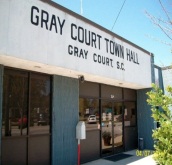 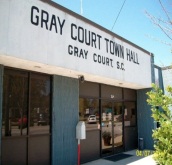 COUNCIL MEMBERS                                                                                                                                    MAYOR    John R. Carter                                                                                                                                Adolphus Brewster                                                                                         		          Doris Hamilton, Clerk/Treasurer Millie DawkinsStellartean Jones                                                                                                                                                     Malea Merck                                                                             Gray Court Town Council MeetingMay 18, 2015Minutes – 7:00 p.m.AgendaI.	Call to Order:Meeting was called to order by Mayor Carter  Council members present:	Councilmember Adolphus Brewster	Councilmember Stellartean Jones	Councilmember Malea Merck	Mayor Pro Tem Millie Dawkins	Attorney Jim Bryan - Town’s Attorney2.	Invocation & Pledge:	Invocation was given by Garry Smith3.	Approval of Minutes:  April 20, 2015 Town Council MeetingsA motion was made to approve the April 20, 2015 minutes by Councilmember, Adolphus Brewster.  The motion was second by Mayor Pro Tem, Millie Dawkins.  The Councilmembers unanimously agreed.4.	Old Business:A.	Resolution to approve the appropriation of up to $15,000 for zero turn radius mowers and up to $6,000 for decorative trash containers.	Resolution was amended and approved by Council to read “the purchase of a zero turn radius mower, a bush hog and decorative trash containers.”  Resolution#04-15-01 was unanimously agreed upon by the Mayor and Councilmembers.B.	Councilmember, Stellartean Jones, reported that the tables & Chairs for Pleasantview Center will be ordered and picked up this week from Sam’s Club.  The Businesses Appreciation Dinner preparations are on scheduled.  Stoddard’s Cater will be catering the dinner.5.	New  Business: 	A.	Ordinance to Adopt the 2015-2016 budgetA motion to adopt the 1st reading of the 2015-16 budget was made by Councilmember, Malea Merck and second by Councilmember, Stellartean Jones.  The Councilmembers unanimously agreed.6.	Public Comments:  - None7.	Executive Session:  - None8.	Adjournment:  - Meeting was adjourned by Mayor CarterSubmitted By:  Doris Hamilton329 Main Street – P.O. Box 438Gray Court, South Carolina 29645Telephone - (864) 876-2581         Fax – (864) 876-3999Incorporated in 1899  •  “We are striving to improve”Gray Court Town Council WorkSessionMay 18, 2015Minutes – 6:00 p.m.AGENDACall To Order – Mayor CarterInvocation – Garry Smith  Business:2015-2016 Budget discussion-Garry Smith reviewed the changes made to the 2015-2016 budget:*salaried increase for employees*will add two part-time  employees to payroll*changes to contingency funds -Councilmember, Adolphus Brewster expressed a concern about the budget in reference to the cost of the park. Web-Site Update and discussion of posting financial information-Garry Smith reported no contact with VC3. Historic Way Finding signage update-Garry Smith has contacted vendor and the signs are completed.  Signs will be picked up and installed by contractor.Sidewalk and tree project for Main Street update-Sidewalk and tree projects  - projects have been completed.    New waste container update -trash containers have been assembled and waiting for town’s logo to be placed on them.Agenda informationReportsYMCA: Financial Report: Garry Smith*See attachmentSheriff – reports were distributed to Mayor Carter and Council Members*See attachmentMayor Carter*Tuesday, May 26, 2015 - bids opening for new water lines installation on Hwy 14 *Annual MASC meeting at Hilton Head – information from Councilmembers to be submitted to Mayor Carter prior as soon posible. *Summer School Reading Program will be held on Fridays instead of Thursdays.  The summer school programs will begin June thru August 2015.  We will also have the summer school feeding program at the Pleasantview Center catered by “A Taste of Home.”  *Kitchen equipment for the Pleasantview Center have been purchased and installed.*Continue to enhance the office and lobby area of the TownHall.*purchase a zero turn radius lawn mowerFire DepartmentWater – see attachment*Jack Stoddard, Sammie Harris and James Henry attend a  SCRWA conference in Columbia.*CCR Report due 07/01/2015*LLC new vendor for water samplings - $130.00 per sampling*Backflow testing – deadline 07/15/2015Committee Report-Councilmember, Malea Merck inquired about the status of relocating the window for the Magistrate Office to offset traffic in lobby of townhall.-Mayor Pro Tem, Millie Dawkins – pleased with trash containers and progress of the signage project.     		-Council Member, Stellartean Jones*attended CDA annual meeting in Florence, SC – the focused was on the redevelopment of the downtown areas for cities and towns* Councilmember, Stellartean Jones, suggested that in the future we would have   benches for the public to sit on while visiting downtown Gray CourtWater System Business Plan UpdateAdministrator Report: Garry Smith; Goals & Objectives, & Business Plan UpdateAttorney Jim Bryan reported on putting Christmas lights on Hwy 14.  A contract between Duke Energy and the town was given to Mayor and Councilmembers to review.  Duke Energy wanted to make sure that the contractors and subcontractors would be covered.Attorney Jim Bryan reported on the contract between DSNB and the Town of Gray Court.  Issues to be considered were:  percentage of Utilities to be paid by DSNB, whether there will be a charge for rental, would lease agreement include the usage of the playground areas and the yard maintenance – such as the mowing of the yards. AdjournmentCouncil Members:  Adolphus Brewster ♦ Malea Merck ♦ Millie Dawkins♦ Stellartean JonesP.O. Box 438 ♦ Gray Court, South Carolina ♦ 864-876-2581 ♦ Fax 864-876-3999Incorporated October 20, 1899